Application Form: International partnership space programme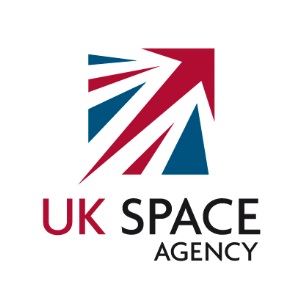 Note: Please provide both a summary and a full proposal for your project covering as a minimum all the headings in the table below.  The summary should be 2- 4 pages long.  Please be as brief and specific as possible in the full proposal which is expected to be no more than 20-30 pages long.  Detailed work-packages or CVs of key personnel can be attached as annexes if needed. Call opening date17-Nov-2014Call closing date15-Dec-2014 10:00 am (London local time)BudgetPlease summarise according to resource and capital investment and the timescale over which this budget is requested.Main PillarScience and TechnologyCall TypeOpenReference1. Project TitlePlease give a unique project title.2 Is this project predominantly about research?Please specify.3. AbstractPlease describe in no more than 250 words what your project proposal is about.  Note UK Space Agency (UKSA) reserve the right to reproduce this description to announce any successful projects and so the description should not contain any commercially sensitive information.4 (a) Project  Lead (Organisation)Full Company Name:Short name:Address of the Organisation:StreetCityPostcodeCountryWebpageLegal Status of your organisation:Person in charge of the proposal: Title:  First Name:   Surname:Position in org. Please indicate the position of the Contact Point above in the organisation.Department Please indicate the position of the Contact Point above in the organisation.Address:  if different from Company Phone: This is the organisation with whom the UKSA will enter into legal agreements; evidence of financial health and successful trading in the  will be required. The project lead will need to declare they have the explicit consent of all other partners on their participation.4(b) Other Partners:For each participant please complete:Full company name:Short name:Address of the Organisation:StreetCityPostcodeCountryWebpageLegal status of your organisation:Note it is expected that these will be treated as sub-contractors for the purpose of the project and evidence of a collaboration agreement will be needed before the project proceeds. Please identify clearly who your international partner is. These can be government organisations, overseas research institutes, private companies or international not for profit organisations with bases overseas. 4(c) What is the background,   knowledge and experience of all key participants in the project.Please describe the background, knowledge and experience of all organisations involved in the project and for key project staff. It is expected that the consortia will contain a mix of skills and experience including working or partnering internationally and in applying innovative satellite or space technology solutions and developing novel applications.5. Who are you proposing to collaborate with internationally and what benefits will this collaboration bring to the international partner and to the UK?   Please describe which country or countries you are collaborating with and the nature of the international partner. You should say why this offers a new opportunity for international partnership work. Note partnerships that cannot be achieved under existing programmes (e.g. within ESA) or other international frameworks will be particularly favoured.  Please be explicit about how the international collaboration will benefit the project participants, the international partner country and the wider UK economy. 6. What are the core success measures for the project?Please be as specific as possible and describe how you will report progress against these success measures.  7. Science and innovationPlease describe how this project will advance science and/or innovation. Innovation in this context can be technological innovation or simply a new way of applying existing technology.7.  AdditionallyPlease explain why this project would not go ahead without the support of this programme. Please describe the wider or societal benefits from this project8.Detailed Description of the projectIn the detailed proposal please describe key objectives,  how you will realise the benefits of the project both in terms of advancing science and innovation, growing the UK economy or in  addressing a societal challenge. Plus clearly identify key delivery targets according to success measures given above.  Please describe in detail the budget for the project including how you will provide the industry contribution (50%) to the overall cost of the project. Please also highlight the risks in the project and what action you will take to mitigate those risks.Note: UKSA will need to ensure that all expenditure on the project is correctly accounted for and will expect an independent audit of expenditure before making final payments on the project.  A draft offer letter for the programme can be found on the UKSA website.9.  Ownership of IP.Protection of any intellectual property rights on the project will remain the responsibility of the project participants and the UKSA will not seek any ownership of that IP.  Future ownership of IP should be dealt with as part of any collaboration agreement. Note participants should also satisfy themselves that their treatment of IP will not give rise to state aid issues.